Челябинская область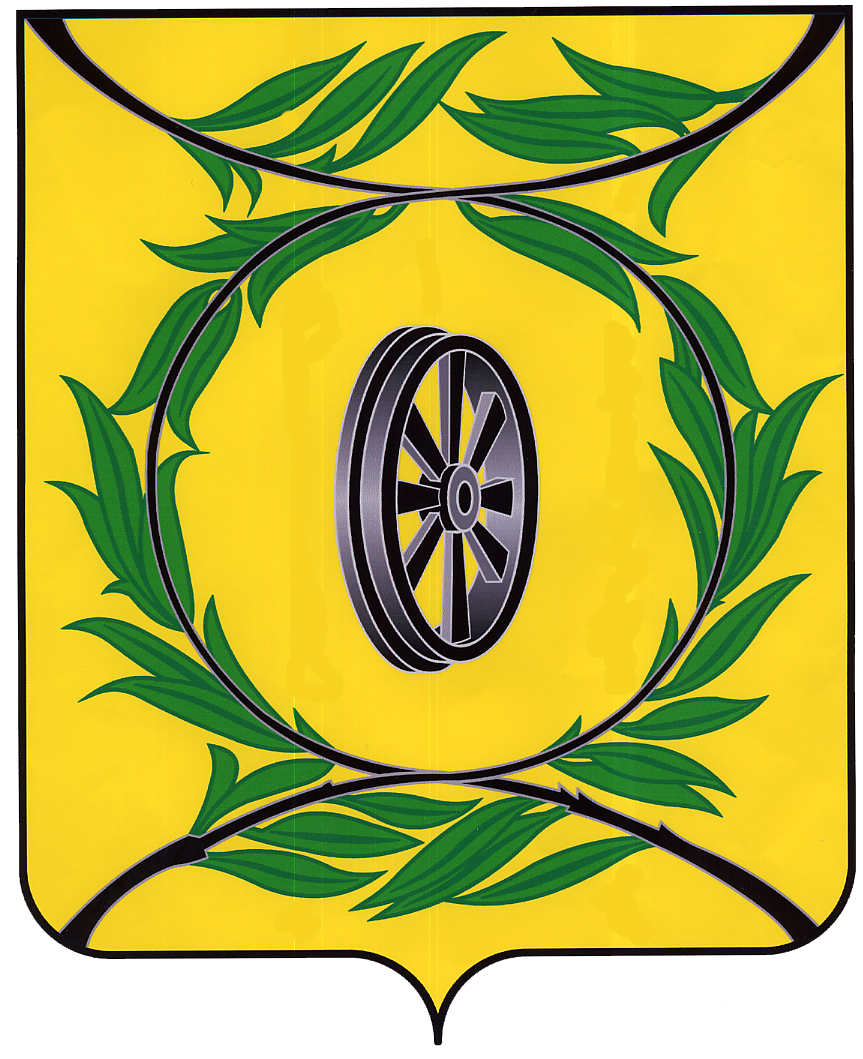 СОБРАНИЕ ДЕПУТАТОВ КАРТАЛИНСКОГО МУНИЦИПАЛЬНОГО РАЙОНАРЕШЕНИЕот 27 января 2020 года № 750                   О внесении изменений в Положение о порядке проведения конкурса по отбору кандидатур на должность главы Карталинского муниципального района В соответствии с Федеральным законом от 06.10.2003 г. № 131-ФЗ «Об общих принципах организации местного самоуправления в Российской Федерации», Уставом Карталинского муниципального района,Собрание депутатов Карталинского муниципального района РЕШАЕТ:1. Внести в Положение о порядке проведения конкурса по отбору кандидатур на должность главы Карталинского муниципального района, утвержденное решением Собрания депутатов Карталинского муниципального района от 31 октября 2019 года № 710 «Об утверждении Положения о порядке проведения конкурса по отбору кандидатур на должность главы Карталинского муниципального района» следующие изменения:1) пункт 8 дополнить подпунктами 10 и 11 следующего содержания:«10) утверждает процедурные вопросы проведения конкурса;11) утверждает формы фиксации конкурса.»;2) пункт 19 изложить в следующей редакции:«19. Решение об объявлении конкурса, назначении технического секретаря принимается не позднее, чем за 60 дней до окончания срока полномочий главы Карталинского муниципального района.В случае, предусмотренном подпунктом 2 пункта 18 настоящего Положения, решение об объявлении конкурса принимается с учётом сроков, установленных частью 8.1-1 статьи 36 Федерального закона от 6 октября 2003 года № 131-ФЗ «Об общих принципах  организации местного самоуправления в Российской Федерации».В случаях, предусмотренных подпунктами 3–4 пункта 18 настоящего Положения, решение об объявлении конкурса принимается Собранием депутатов в течение 30 дней со дня наступления одного из указанных случаев.»;3) пункт 24 изложить в следующей редакции:«24. Для кандидата на должность главы Карталинского муниципального района является предпочтительным наличие профессионального образования и профессиональных знаний и навыков, установленных в соответствии с Законом Челябинской области от 28.12.2016 г. № 488-ЗО «О требованиях к уровню профессионального образования, профессиональным знаниям и навыкам, являющимся предпочтительными для осуществления главой муниципального района, городского округа, городского округа с внутригородским делением отдельных государственных полномочий, переданных органам местного самоуправления муниципальных образований Челябинской области, и о признании утратившими силу некоторых законов Челябинской области», а также:- знание показателей социально-экономического развития Карталинского муниципального района;- знание демографических показателей Карталинского муниципального района;- знание историко-географических и картографических особенностей Карталинского муниципального района.»;4) пункт 32 изложить в следующей редакции:«32. В ходе проведения конкурса конкурсная комиссия оценивает зарегистрированных кандидатов на основании представленных ими документов об образовании, сведений об осуществлении трудовой (служебной) деятельности), а также тестирования, выступления по вопросам, связанным с исполнением полномочий главы Карталинского муниципального района.Конкурсная комиссия оценивает уровень профессионального образования и следующих профессиональных знаний и навыков зарегистрированных кандидатов:-	знание Конституции Российской Федерации (в части основ конституционного строя; прав и свобод человека и гражданина, конституционных обязанностей человека и гражданина, гражданства Российской Федерации; федеративного устройства, порядка установления системы органов государственной власти субъектов Российской Федерации; понятия, компетенции, актов, оснований досрочного прекращения полномочий Президента Российской Федерации; порядка формирования Совета Федерации, избрания депутатов Государственной Думы, компетенции Совета Федерации и Государственной Думы, оснований роспуска Государственной Думы, законодательного процесса в Федеральном Собрании; состава, полномочий и актов Правительства Российской Федерации, порядка назначения Председателя Правительства Российской Федерации; компетенции Конституционного Суда Российской Федерации, понятия Верховного Суда Российской Федерации, видов судопроизводства в Российской Федерации, функций, форм осуществления, территориальной основы деятельности, гарантий и органов местного самоуправления);-	знание Федерального закона «Об общих принципах организации законодательных (представительных) и исполнительных органов государственной власти субъектов Российской Федерации (в части принципов деятельности органов государственной власти субъекта Российской Федерации; системы органов государственной власти субъекта Российской Федерации; основ статуса, основных полномочий, оснований досрочного прекращения полномочий, ответственности законодательного (представительного) органа государственной власти субъекта Российской Федерации; порядка избрания, основных полномочий, актов, оснований досрочного прекращения полномочий, ответственности высшего должностного лица субъекта Российской Федерации (руководителя высшего исполнительного органа государственной власти субъекта Российской Федерации); основ деятельности и основных полномочий высшего исполнительного органа государственной власти субъекта Российской Федерации);- знание Федерального закона «Об общих принципах организации местного самоуправления в Российской Федерации» (в части понятия местного самоуправления; понятия и видов муниципальных образований; порядка наделения муниципального образования статусом муниципального района; порядка изменения границ муниципального образования; видов преобразований муниципальных образований; вопросов местного значения муниципального района, прав органов местного самоуправления муниципального района на решение вопросов, не отнесённых к вопросам местного значения муниципальных районов, полномочий органов местного самоуправления по решению вопросов местного значения; порядка наделения органов местного самоуправления отдельными государственными полномочиями; форм непосредственного осуществления населением местного самоуправления и форм участия населения в осуществлении местного самоуправления; структуры органов местного самоуправления; способов избрания, исключительной компетенции и оснований досрочного прекращения полномочий представительного органа муниципального образования; понятия, способов избрания, полномочий, подконтрольности и подотчётности, оснований досрочного прекращения полномочий главы муниципального образования; понятия местной администрации (исполнительно-распорядительного органа, её руководителя, порядка утверждения её структуры; целей деятельности контрольно-счётного органа муниципального образования; полномочий и организационного статуса избирательной комиссии муниципального образования; статуса депутата, члена выборного органа местного самоуправления, выборного должностного лица местного самоуправления; системы муниципальных правовых актов; устава муниципального образования; экономической основы местного самоуправления; видов имущества, которые могут находиться в муниципальной собственности; местных бюджетов; ответственности органов местного самоуправления, депутатов, членов выборных органов местного самоуправления, выборных должностных лиц местного самоуправления перед населением, перед государством);-	знание Устава (Основного Закона) Челябинской области (в части статуса Челябинской области; экономической основы деятельности органов государственной власти области; выборов и референдумов в Челябинской области; понятия, порядка избрания Законодательного Собрания Челябинской области, законодательного процесса в Законодательном Собрании Челябинской области; понятия и полномочий Правительства Челябинской области; понятия, порядка избрания и полномочий Губернатора Челябинской области; видов нормативных правовых актов Челябинской области; понятия Контрольно-счётной палаты Челябинской области; основ местного самоуправления в области); - знание Устава Карталинского муниципального района (в части административного центра муниципального района, муниципальных образований, входящих в состав Карталинского муниципального района, порядка изменения границ муниципального района, вопросов местного значения муниципального района, форм непосредственного осуществления населением местного самоуправления и форм участия населения в осуществлении местного самоуправления в муниципальном районе, структуры органов местного самоуправления муниципального района, должностных лиц местного самоуправления муниципального района; порядка избрания, компетенции, актов, оснований досрочного прекращения полномочий Собрания депутатов муниципального района; порядка избрания, компетенции, актов, оснований досрочного прекращения полномочий главы муниципального района; полномочий администрации муниципального района; системы муниципальных правовых актов Карталинского муниципального района; полномочий избирательной комиссии муниципального района и Контрольно-счётного органа муниципального района; экономической основы местного самоуправления; ответственности органов местного самоуправления и должностных лиц местного самоуправления);-	знание основных положений Бюджетного кодекса Российской Федерации (в части понятий бюджет, консолидированный бюджет, бюджетная система Российской Федерации, бюджетный процесс, межбюджетные трансферты, дотации, бюджетных полномочий муниципального района, местного бюджета, видов доходов местного бюджета, налоговых доходов бюджетов муниципальных районов, неналоговых доходов бюджетов муниципальных районов, полномочий муниципальных образований по формированию доходов местных бюджетов, резервных фондов местных администраций; расходных обязательств муниципального образования); - знание основных положений Федерального закона «О противодействии коррупции» (в части понятий коррупция, противодействие коррупции, основных принципов противодействия коррупции, основных мер по профилактике коррупции, понятий конфликт интересов, личная заинтересованность, ограничений и обязанностей, налагаемых на лиц, замещающих муниципальные должности, ответственности физических лиц за коррупционные правонарушения, оснований увольнения (освобождения от должности) лиц, замещающих муниципальные должности, в связи с утратой доверия);- знание порядка наделения органов местного самоуправления отдельными государственными полномочиями в соответствии с законодательством Челябинской области;-	навыки управленческой деятельности (а именно: на руководящих должностях в органах государственной власти, органах местного самоуправления; организациях; в качестве индивидуального предпринимателя, являющегося работодателем; координирования управленческой деятельности, оперативного принятия и реализации управленческих решений, ведения переговоров и публичного выступления, организации и планирования работы, контроля, анализа и прогнозирования последствий принимаемых решений, разрешения и урегулирования конфликтов, работы со служебной информацией, со сведениями, составляющими государственную тайну; рассмотрения проектов местных бюджетов, исполнения местных бюджетов (участия в бюджетном процессе);- знание показателей социально-экономического развития Карталинского муниципального района (данные из открытых официальных источников);- знание демографических показателей Карталинского муниципального района (данные на 1 января года, предшествующего году проведения конкурса с официального сайта территориального органа Федеральной службы государственной статистики по Челябинской области (Челябинскстата);- знание историко-географических и картографических особенностей Карталинского муниципального района (данные из открытых официальных источников).»;5) пункт 33 изложить в следующей редакции:«33. Тестирование проводится с целью оценки знаний и навыков зарегистрированных кандидатов, указанных в пункте 32 настоящего Положения.Для проведения тестирования конкурсной комиссией разрабатывается тестовое задание, содержащее 30 вопросов с четырьмя вариантами ответов на каждый из вопросов. Правильный вариант ответа на вопрос может быть только один. Правильные ответы отмечаются зарегистрированными кандидатами непосредственно в тексте тестового задания путём выделения одного правильного, по их мнению, варианта ответа на каждый вопрос. Каждая страница тестового задания подписывается зарегистрированным кандидатом, указываются его фамилия, имя, отчество, дата выполнения задания.Тестирование проводится в помещении, определяемым конкурсной комиссией. Зарегистрированным кандидатам необходимо дать правильные ответы на максимальное количество вопросов за 30 минут.Во время тестирования не допускается использование зарегистрированными кандидатами каких-либо источников информации (электронные справочные системы, печатные издания и т.п.), аудио, видео, фототехники, средств мобильной связи,  планшетов, электронных книг, ноутбуков и иной электронной техники, а также разговоры с другими зарегистрированными кандидатами. Во время выполнения тестового задания также не допускаются разговоры и иные формы общения зарегистрированных кандидатов с другими зарегистрированными кандидатами. Зарегистрированный кандидат, использующий во время выполнения тестового задания  указанные источники информации и технические средства, по решению конкурсной комиссии удаляется из помещения для проведения тестирования, по результатам выполнения тестового задания ему выставляется 0 баллов.По окончании установленного времени, заполненные зарегистрированными кандидатами тестовые задания собираются техническим секретарём и передаются председателю конкурсной комиссии.Результаты выполненного зарегистрированного кандидатами тестового задания оцениваются конкурсной комиссией по балльной системе, от 0 до 6 баллов включительно, согласно следующим критериям:отсутствие правильных ответов на все вопросы тестового задания –              0 баллов;от 1 до 5 правильных ответов включительно на вопросы тестового задания – 1 балл;от 6 до 10 правильных ответов включительно на вопросы тестового задания – 2 балла;от 11 до 15 правильных ответов включительно на вопросы тестового задания – 3 балла;от 16 до 20 правильных ответов включительно на вопросы тестового задания – 4 балла;от 21 до 25 правильных ответов включительно на вопросы тестового задания – 5 баллов;от 26 до 30 правильных ответов включительно на вопросы тестового задания – 6 баллов.Проверка заполненных зарегистрированными кандидатами тестовых заданий осуществляется членами конкурсной комиссии в отсутствие зарегистрированных кандидатов.После завершения проверки заполненных зарегистрированными кандидатами тестовых заданий, результаты тестирования вносятся в оценочные листы зарегистрированных кандидатов по форме согласно приложению 4 к Положению.По окончании тестирования конкурсной комиссией объявляется перерыв, продолжительность которого определяется председателем конкурсной комиссий. По завершению перерыва каждому зарегистрированному кандидату предоставляется время (до 10 минут) для выступления, включающего в себя краткое изложение его видения работы главы Карталинского муниципального района, задач, целей и иных аспектов развития Карталинского муниципального района и деятельности органов местного самоуправления Карталинского муниципального района.Выступления зарегистрированных кандидатов проводятся пофамильно в алфавитном порядке в присутствии членов конкурсной комиссии и технического секретаря. Выступление зарегистрированного кандидата проводится в отсутствие других зарегистрированных кандидатов.В случае отказа зарегистрированного кандидата от выступления оно оценивается в 0 баллов.Члены конкурсной комиссии оценивают грамотность, чёткость, логичность изложения информации в выступлении зарегистрированного кандидата, а также взаимосвязь выступления с деятельностью и актуальными задачами органов местного самоуправления Карталинского муниципального района по балльной системе, от 0 до 3 баллов включительно. Результаты оценки выступлений зарегистрированных кандидатов вносятся в оценочные листы зарегистрированных кандидатов по форме согласно приложению 4 к Положению.Члены конкурсной комиссии оценивают уровень профессионального образования зарегистрированных кандидатов по результатам рассмотрения представленных ими документов об образовании по балльной системе, от 1 до 2 баллов включительно, согласно следующим критериям:наличие высшего образования – 2 балла;наличие среднего профессионального образования – 1балл.После завершения рассмотрения уровня профессионального образования зарегистрированных кандидатов, его результаты вносятся членами конкурсной комиссии в оценочные листы зарегистрированных кандидатов, с учётом только одного, более высокого имеющегося у зарегистрированного кандидата уровня профессионального образования, по форме согласно приложению 4 к Положению.Рассмотрение уровня профессионального образования зарегистрированных кандидатов осуществляется членами конкурсной комиссии в отсутствие зарегистрированных кандидатов.Члены конкурсной комиссии оценивают навыки управленческой деятельности зарегистрированных кандидатов по результатам рассмотрения представленных ими сведений об осуществлении трудовой (служебной) деятельности), по балльной системе, от 0 до 1 баллов включительно, согласно следующим критериям:навыки управленческой деятельности на руководящих должностях в органах государственной власти, органах местного самоуправления – от 0 до 1 балла включительно;навыки управленческой деятельности на руководящих должностях в организациях; в качестве индивидуального предпринимателя, являющегося работодателем – от 0 до 1 балла включительно.Члены конкурсной комиссии оценивают общие навыки управленческой деятельности зарегистрированных кандидатов по результатам рассмотрения представленных ими сведений об осуществлении трудовой (служебной) деятельности, выступлений зарегистрированных кандидатов по балльной системе, от 0 до 3 баллов включительно, согласно следующим критериям: координирование управленческой деятельности, оперативное принятие и реализация управленческих решений, ведение переговоров и публичные выступления, организация и планирование работы, контроль, анализ и прогнозирование последствий принимаемых решений, разрешение и урегулирование конфликтов, работа со служебной информацией, со сведениями, составляющими государственную тайну; рассмотрение проектов местных бюджетов, исполнение местных бюджетов (участие в бюджетном процессе).После завершения оценки уровня навыков управленческой деятельности зарегистрированных кандидатов, её результаты вносятся членами конкурсной комиссии в оценочные листы зарегистрированных кандидатов по форме согласно приложению 4 к Положению.По окончании заполнения оценочных листов зарегистрированных кандидатов с учётом критериев, изложенных в настоящем пункте, члены конкурсной комиссии проводят закрытое коллегиальное обсуждение, по итогам которого председатель конкурсной комиссии выносит на голосование вопрос об определении победителей конкурса. По каждому зарегистрированному кандидату проводится отдельное голосование членов конкурсной комиссии.Максимальное количество баллов, которое по итогам конкурса может получить каждый зарегистрированный кандидат, равно 16 баллам.Зарегистрированный кандидат, набравший по итогам конкурса 9 и менее баллов, по решению конкурсной комиссии не может быть признан победителем конкурса.При этом победителями конкурса признаются не менее двух зарегистрированных кандидатов, набравших по итогам конкурса максимальное количество баллов. В случае, если по итогам конкурса только один зарегистрированный кандидат наберёт максимальное количество баллов или ни один из зарегистрированных кандидатов по итогам конкурса не наберёт максимальное количество баллов, по решению конкурсной комиссии победителями конкурса могут быть признаны зарегистрированные кандидаты, набравшие наибольшее количество баллов по отношению к другим зарегистрированным кандидатам, но не менее минимального количества баллов, предусмотренного абзацем тридцать четвёртым настоящего пункта.»;6) приложение 1 изложить в новой редакции (приложение 1 к настоящему решению);7) приложение 4 изложить в новой редакции (приложение 2 к настоящему решению).2. Настоящее решение направить администрации Карталинского муниципального района для опубликования в средствах массовой информации.3. Настоящее решение разместить на официальном сайте администрации Карталинского муниципального района в сети Интернет. 4. Настоящее решение вступает в силу со дня его официального опубликования.Председатель Собрания депутатовКарталинского муниципального района			                  В.К. ДемедюкПриложение 1к решению Собрания депутатовКарталинского муниципального районаот 27 января 2020 года № 750«Приложение 1                                                                                                          						              к Положению «О порядке проведенияконкурса по отбору кандидатур на                                                                               должность главы Карталинского муниципального района»(Форма)Объявление о приёме документов для участия в конкурсе по отбору кандидатур на должность главы Карталинского муниципального районаВ соответствии с решением Собрания депутатов Карталинского муниципального района от _______________ г. № ___ «Об объявлении конкурса по отбору кандидатур на должность главы Карталинского муниципального района» объявляется конкурс по отбору кандидатур на должность главы Карталинского муниципального района (далее – конкурс).Конкурс организует и проводит конкурсная комиссия в порядке и на условиях, установленных Положением о порядке проведения конкурса по отбору кандидатур на должность главы Карталинского муниципального района, утверждённым решением Собрания депутатов_ Карталинского муниципального района от 31.10.2019 г. № 710 (далее – Положение), для выявления граждан Российской Федерации из числа зарегистрированных конкурсной комиссией кандидатов, которые по своим профессиональным качествам наиболее подготовлены для замещения должности главы Карталинского муниципального района, с целью последующего представления указанных кандидатов Собранию депутатов Карталинского муниципального района для проведения голосования по кандидатурам на должность главы Карталинского муниципального района.Кандидатом на должность главы Карталинского муниципального района может быть зарегистрирован гражданин Российской Федерации, который на день проведения конкурса достиг возраста 21 года и не имеет в соответствии с Федеральным законом от 12 июня 2002 года № 67-ФЗ «Об основных гарантиях избирательных прав и права на участие в референдуме граждан Российской Федерации» ограничений пассивного избирательного права для избрания выборным должностным лицом местного самоуправления.Для кандидата на должность главы Карталинского муниципального района является предпочтительным наличие профессионального образования и профессиональных знаний и навыков, установленных в соответствии с Законом Челябинской области от 28.12.2016 г. № 488-ЗО «О требованиях к уровню профессионального образования, профессиональным знаниям и навыкам, являющимся предпочтительными для осуществления главой муниципального района, городского округа, городского округа с внутригородским делением отдельных государственных полномочий, переданных органам местного самоуправления муниципальных образований Челябинской области, и о признании утратившими силу некоторых законов Челябинской области», а также:- знание показателей социально-экономического развития Карталинского муниципального района;- знание демографических показателей Карталинского муниципального района;- знание историко-географических и картографических особенностей Карталинского муниципального района.О выдвижении кандидата уведомляется конкурсная комиссия. Конкурсная комиссия считается уведомленной о выдвижении кандидата, а кандидат считается выдвинутым после поступления в неё заявления в письменной форме выдвинутого лица о допуске к участию в конкурсе.Кандидат представляет техническому секретарю конкурсной комиссии единовременно и в полном объеме следующий комплект документов:1) личное заявление о допуске к участию в конкурсе в письменной форме с приложением описи представляемых документов, с обязательством в случае избрания сложить с себя полномочия, несовместимые со статусом выборного должностного лица местного самоуправления (приложение 2 к Положению).В заявлении указываются фамилия, имя, отчество, гражданство, дата и место рождения, адрес места жительства, контактный телефон, электронный адрес, серия, номер и дата выдачи паспорта или документа, заменяющего паспорт гражданина Российской Федерации, наименование или код органа, выдавшего паспорт или документ, заменяющий паспорт гражданина, сведения о профессиональном образовании, профессиональной переподготовке, повышении квалификации (при наличии) с указанием организации, осуществляющей образовательную деятельность, года ее окончания и реквизитов документа об образовании и о квалификации, сведения об ученой степени, ученом звании, наградах и званиях, основное место работы или службы, занимаемая должность (в случае отсутствия основного места работы или службы - род занятий). Если кандидат является депутатом и осуществляет свои полномочия на непостоянной основе, в заявлении должны быть указаны данные сведения и наименование соответствующего законодательного (представительного) органа.Если у кандидата имелась или имеется судимость, в заявлении указываются сведения о судимости кандидата, а если судимость снята или погашена, – также сведения о дате снятия или погашения судимости;2) копии всех листов паспорта или иного документа, заменяющего паспорт гражданина Российской Федерации; копии документов, подтверждающих указанные в заявлении сведения о профессиональном образовании; об основном месте работы или службы, о занимаемой должности (роде занятий), в том числе копии листов трудовой книжки (вкладыша к трудовой книжке) (при ее наличии), подтверждающих последнее место работы и занимаемую должность. Если кандидат менял фамилию, или имя, или отчество также представляются копии соответствующих документов.Оригиналы документов, указанных в настоящем подпункте, представляются для их заверения техническим секретарем;3) справку о наличии (отсутствии) судимости и (или) факта уголовного преследования либо о прекращении уголовного преследования, либо документ, подтверждающий факт обращения кандидата в уполномоченный орган для выдачи такой справки (расписка о приеме заявления или уведомление о приеме заявления - в случае подачи заявления в электронной форме).Справка о наличии (отсутствии) судимости и (или) факта уголовного преследования либо о прекращении уголовного преследования должна быть представлена за один день до даты проведения предварительного заседания конкурсной комиссии;4) три фотографии любой цветности (4x6);5) письменное согласие на обработку персональных данных (приложение 3 к Положению).По желанию кандидата могут быть дополнительно представлены иные сведения.Заявление о допуске к участию в конкурсе и иные документы для участия в конкурсе принимаются техническим секретарём конкурсной комиссии в период с «__» ________ 20__ г. по «__» ________ 20__ г. включительно, в рабочие дни с __ часов __ минут до__ часов __ минут, с __ часов __ минут до__ часов __ минут по адресу: 457351, Челябинская область, г. Карталы, ул. Ленина, д. 1, помещение - _________________  ( __ этаж), тел. __________.Конкурс по отбору кандидатур на должность главы Карталинского муниципального района проводится «__» _________ 20__ года в __ часов __ минут в здании администрации Карталинского муниципального района по адресу: 457351, Челябинская область, г. Карталы, ул. Ленина, д. 1, помещение - _________________  ( __ этаж).В ходе проведения конкурса конкурсная комиссия оценивает зарегистрированных кандидатов на основании представленных ими документов об образовании, сведений об осуществлении трудовой (служебной) деятельности), а также тестирования, выступления по вопросам, связанным с исполнением полномочий главы Карталинского муниципального района.Тестирование проводится с целью оценки знаний и навыков зарегистрированных кандидатов, указанных в пункте 32 Положения.Для проведения тестирования конкурсной комиссией разрабатывается тестовое задание, содержащее 30 вопросов с четырьмя вариантами ответов на каждый из вопросов. Правильный вариант ответа на вопрос может быть только один. Правильные ответы отмечаются зарегистрированными кандидатами непосредственно в тексте тестового задания путём выделения одного правильного, по их мнению, варианта ответа на каждый вопрос.Тестирование проводится в помещении, определяемым конкурсной комиссией. Зарегистрированным кандидатам необходимо дать правильные ответы на максимальное количество вопросов за 30 минут.Во время тестирования не допускается использование зарегистрированными кандидатами каких-либо источников информации (электронные справочные системы, печатные издания и т.п.), аудио, видео, фототехники, средств мобильной связи,  планшетов, электронных книг, ноутбуков и иной электронной техники, а также разговоры с другими зарегистрированными кандидатами. Во время выполнения тестового задания также не допускаются разговоры и иные формы общения зарегистрированных кандидатов с другими зарегистрированными кандидатами. Зарегистрированный кандидат, использующий во время выполнения тестового задания  указанные источники информации и технические средства, по решению конкурсной комиссии удаляется из помещения для проведения тестирования, по результатам выполнения тестового задания ему выставляется 0 баллов.По окончании тестирования конкурсной комиссией объявляется перерыв, продолжительность которого определяется председателем конкурсной комиссий. По завершению перерыва каждому зарегистрированному кандидату предоставляется время (до 10 минут) для выступления, включающего в себя краткое изложение его видения работы главы Карталинского муниципального района, задач, целей и иных аспектов развития Карталинского муниципального района и деятельности органов местного самоуправления Карталинского муниципального района.Выступления зарегистрированных кандидатов проводятся пофамильно в алфавитном порядке в присутствии членов конкурсной комиссии и технического секретаря. Выступление зарегистрированного кандидата проводится в отсутствие других зарегистрированных кандидатов.В случае отказа зарегистрированного кандидата от выступления оно оценивается в 0 баллов.Члены конкурсной комиссии оценивают грамотность, чёткость, логичность изложения информации в выступлении зарегистрированного кандидата, а также взаимосвязь выступления с деятельностью и актуальными задачами органов местного самоуправления Карталинского муниципального района.Члены конкурсной комиссии оценивают уровень профессионального образования зарегистрированных кандидатов по результатам рассмотрения представленных ими документов об образовании. Члены конкурсной комиссии оценивают навыки управленческой деятельности зарегистрированных кандидатов по результатам рассмотрения представленных ими сведений об осуществлении трудовой (служебной) деятельности согласно следующим критериям:навыки управленческой деятельности на руководящих должностях в органах государственной власти, органах местного самоуправления;навыки управленческой деятельности на руководящих должностях в организациях; в качестве индивидуального предпринимателя, являющегося работодателем.Члены конкурсной комиссии оценивают общие навыки управленческой деятельности зарегистрированных кандидатов по результатам рассмотрения представленных ими сведений об осуществлении трудовой (служебной) деятельности, выступлений зарегистрированных кандидатов согласно следующим критериям: координирование управленческой деятельности, оперативное принятие и реализация управленческих решений, ведение переговоров и публичные выступления, организация и планирование работы, контроль, анализ и прогнозирование последствий принимаемых решений, разрешение и урегулирование конфликтов, работа со служебной информацией, со сведениями, составляющими государственную тайну; рассмотрение проектов местных бюджетов, исполнение местных бюджетов (участие в бюджетном процессе).Расходы, связанные с участием в конкурсе (проезд к месту проведения конкурса и обратно, наём жилого помещения, проживание, иные расходы), осуществляются кандидатами, зарегистрированными кандидатами за счёт собственных средств.».Приложение 2к решению Собрания депутатовКарталинского муниципального районаот 27 января 2020 года № 750«Приложение 4к Положению «О порядке проведенияконкурса по отбору кандидатур на                                                                            должность главы  Карталинского муниципального района»(Форма)Оценочный лист зарегистрированного кандидата на должность главы  Карталинского муниципального района(по результатам рассмотрения представленных документов об образовании, сведений об осуществлении трудовой (служебной) деятельности, тестирования, выступления)  __________________________________________________________________(фамилия, имя, отчество кандидата)Итого (общее количество баллов)  _____________________________________Член конкурсной комиссии  ________________________   _________________                                                                                         (фамилия, инициалы)                         (подпись)»Nп/пКритерий оценкиКоличество балловОценка ответа в баллах1.Наличие профессионального образования (по результатам рассмотрения представленных документов об образовании)Наличие профессионального образования (по результатам рассмотрения представленных документов об образовании)Наличие профессионального образования (по результатам рассмотрения представленных документов об образовании)1.1Наличие высшего образования21.2Наличие среднего профессионального образования12.Наличие навыков управленческой деятельности (по результатам рассмотрения представленных сведений об осуществлении трудовой (служебной) деятельности), а именно:Наличие навыков управленческой деятельности (по результатам рассмотрения представленных сведений об осуществлении трудовой (служебной) деятельности), а именно:Наличие навыков управленческой деятельности (по результатам рассмотрения представленных сведений об осуществлении трудовой (служебной) деятельности), а именно:на руководящих должностях в органах государственной власти, органах местного самоуправления0-1на руководящих должностях в организациях; в качестве индивидуального предпринимателя, являющегося работодателем0-1общая оценка навыков управленческой деятельности по результатам рассмотрения представленных сведений об осуществлении трудовой (служебной) деятельности, выступления (координирование управленческой деятельности, оперативное принятие и реализация управленческих решений, ведение переговоров и публичные выступления, организация и планирование работы, контроль, анализ и прогнозирование последствий принимаемых решений, разрешение и урегулирование конфликтов, работа со служебной информацией, со сведениями, составляющими государственную тайну; рассмотрение проектов местных бюджетов, исполнение местных бюджетов (участие в бюджетном процессе)0-33.Уровень знаний и навыков (по результатам проведённого тестирования)Уровень знаний и навыков (по результатам проведённого тестирования)Уровень знаний и навыков (по результатам проведённого тестирования)отсутствие правильных ответов на все вопросы тестового задания0от  1 до 5 правильных ответов включительно на вопросы тестового задания1от  6 до 10 правильных ответов включительно на вопросы тестового задания2от  11 до 15 правильных ответов включительно на вопросы тестового задания3от  16 до 20 правильных ответов включительно на вопросы тестового задания4от  21 до 25 правильных ответов включительно на вопросы тестового задания5от  26 до 30 правильных ответов включительно на вопросы тестового задания64.Выступление зарегистрированного кандидата, включающее в себя:Выступление зарегистрированного кандидата, включающее в себя:Выступление зарегистрированного кандидата, включающее в себя:Грамотность, чёткость, логичность изложения информации, а также взаимосвязь выступления с деятельностью и актуальными задачами органов местного самоуправления  Карталинского муниципального района0-3